The Church at Worship*Those who are able are invited to stand.Congregational responses and unison readings are indicated in bold.The GatheringWELCOME AND ANNOUNCEMENTSPRELUDE                                   		       PRAYER OF THE DAY God who gathers us, on this Pentecost Sunday, in this season of the Spirit and the first signs of summer, grant us the courage of a planted seed, poised for growth, ready to burst from the dark, rich soil of Word and Worship. May the timing of our growth coincide with your created order. May we bloom in righteousness as the sun rises high and the crops grow tall.  Let us hear with anticipation, the winds of the Holy Spirit this morning, now, and always.  In Jesus’ holy name, Amen.CALL TO WORSHIP (based on Acts 2:1-4)*HYMN OF PRAISE                Jesus, Name Above All Names	# 57CALL TO CONFESSIONGod’s Spirit has gathered us for worship. Let us confess our sins and return to God.PRAYER OF CONFESSION  Spirit of God, we hesitate and doubt. You call us to act boldly but our fear keeps us from following your call. Forgive our lack of courage. Embolden us to dream big and trust the Spirit to fill us and use us. Help us be Christ’s church without hesitation. Guided by your Holy Spirit, help us usher in your kingdom to come. Amen.(Moment for silent confession)ASSURANCE OF PARDON (from Acts 2:21)The Response to Forgiveness*Gloria Patri	#620THE PEACE OF CHRIST(Please turn to those around you and extend the hand of peace and friendship)*HYMN OF RESPONSE                   Be Thou My Vision			# 400The WordSCRIPTURE	Ezekiel 37:1-4 & Psalms 104:24-34SERMON		Shake, Rattle, and Roll		Re Louan PyronThe ResponseAFFIRMATION OF FAITH	Apostle’s CreedI believe in God the Father Almighty, Maker of heaven and earth. And in Jesus Christ His only Son our Lord, who was conceived by 	the Holy Ghost, born of the Virgin Mary, suffered under 	Pontius Pilate, was crucified, dead and buried; He descended into hell; the third day He rose again from the dead; He ascended into heaven, and sitteth on the right hand of God the Father Almighty; from thence He shall come to judge the quick and the dead.  I believe in the Holy Ghost; the holy catholic church; the communion of saints; the forgiveness of sins; the resurrection of the body; and the life everlasting.  Amen.The EucharistPRAYERS OF THE PEOPLE AND THE LORD’S PRAYERPRESENTATION OF TITHES AND OFFERINGS*DOXOLOGY		# 623  Praise God from whom all blessings flow;     Praise God all people here below;      Praise God above ye heavenly host; Praise Father; Son and Holy Ghost.  Amen.*PRAYER OF DEDICATIONThe Sending*CLOSING HYMN                         The Family of God      	# 128*CHARGE AND BENEDICTION	*CHORAL RESPONSE                        God Be With You	#583POSTLUDECongregational CareIrene Booth, aunt of Louan Pyron; Rosemary Harris and her helper Linda; Ethan, friend of Nebe; Alex Lanphear; Lee Franklin Laster & wife, Darlene; Emma Lollar; Jan Pennington; Terry Thomas, the Rev. Tracy Williams; those unable to attend church and those serving in the military, as missionaries and in works of mercy and relief around the world and their families.Address for Emma Lollar:Emma Lollar PSC 9 Box 884 APO, AE09123What is the Origin of Pentecost?Pentecost was the celebration of the beginning of the early weeks of harvest. In Palestine, there were two harvests each year. The early harvest came during the months of May and June; the final harvest came in the Fall. Pentecost was the celebration of the beginning of the early wheat harvest, which meant that Pentecost always fell sometime during the middle of the month of May or sometimes in early June.There were several festivals, celebrations, or observances that took place before Pentecost. There was Passover, there was Unleavened Bread, and there was the Feast of Firstfruits. The Feast of Firstfruits was the celebration of the beginning of the barley harvest. Here's the way you figured out the date of Pentecost. According to the Old Testament, you would go to the day of the celebration of Firstfruits, and beginning with that day, you would count off 50 days. The fiftieth day would be the Day of Pentecost. So Firstfruits is the beginning of the barley harvest and Pentecost is the celebration of the beginning of the wheat harvest. Modern Christians observe Pentecost as a holiday, not to celebrate a wheat harvest, but to remember when the Holy Spirit invaded the Church in Acts 2.On Pentecost Sunday, the Holy Spirit filled the Church with power and added 3,000 new believers. The account in Act 2 reports that, after Jesus ascended into heaven, Jesus’ followers were gathered together for the Feast of Harvest (aka Pentecost), and the Holy Spirit “filled the whole house where they were sitting” (Acts 2:2). “All of them were filled with the Holy Spirit and began to speak in other tongues as the Spirit enabled them” (Acts 2:4). This strange occurrence drew a large crowd, and Peter stood up to speak to them about repentance and the gospel of Christ (Acts 2:14). By the end of the day that the Holy Spirit came, the Church grew by 3,000 people (Acts 2:41). This is why Christians still celebrate Pentecost.The Leadership of the ChurchSESSION serves as the governing council of the church.Current members of the Session are:The Rev. Ron Jones, ModeratorLouan Pyron, ClerkCindy Lanphear, TreasurerHARMONY PRESBYTERIAN CHURCHEstablished 1844A Member Congregation of the Presbyterian Church (USA)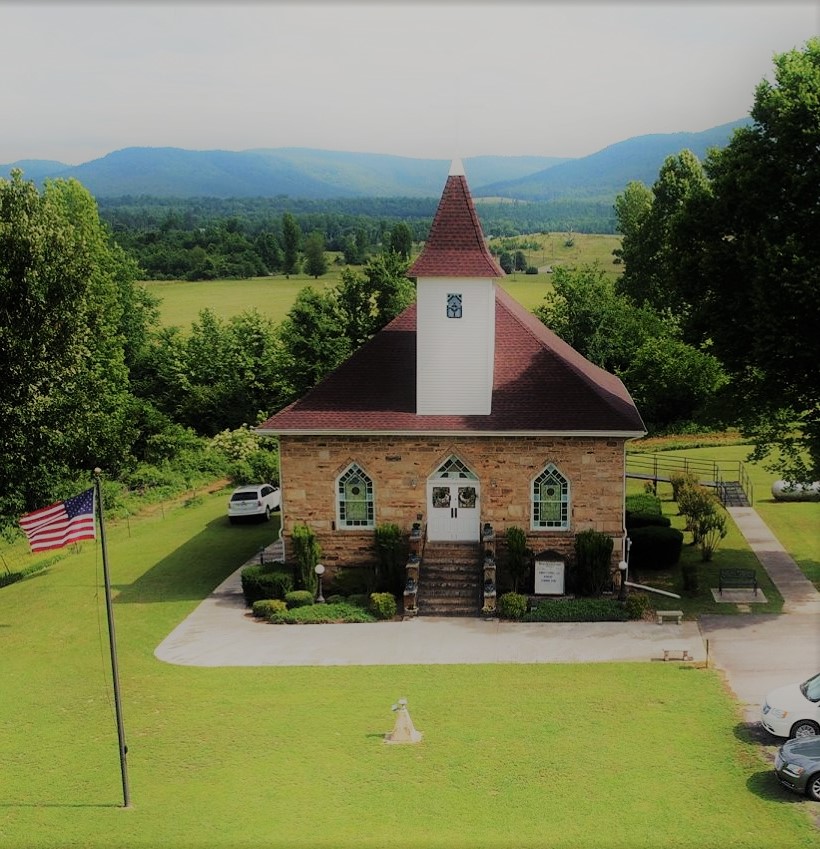 Day of PentecostMay 19, 2024Worship     10:00 a.m.Leader:All together in one place;People:they heard the rush of a violent wind;Leader:It filled the entire house.People:Divided tongues, as of fire, appeared and rested on each of them;ALL:They were filled with the Holy Spirit.Leader: “Everyone who calls on the name of the Lord shall be saved.” In Jesus Christ, we are forgiven and freed.  Amen.All:Thanks be to God, Amen.One:  The peace of the Lord Jesus Christ which passes all understanding be with you all.All:And also with you. Class of 2024Class of 2025Class of 2025Class of 2026Class of 2026Linda McDougalLinda McDougalStephen FyrStephen FyrLouan PyronChris LanphearAnn PfeiflerAnn PfeiflerMaribeth LasterMaribeth Laster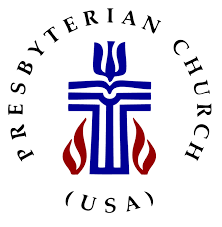 NOTES FROM TODAY’S LESSONS